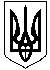 НОВОСАНЖАРСЬКА СЕЛИЩНА РАДАНОВОСАНЖАРСЬКОГО РАЙОНУ ПОЛТАВСЬКОЇ ОБЛАСТІ(двадцять сьома сесія селищної ради сьомого скликання)РІШЕННЯ12 листопада  2019  року          смт Нові Санжари                                       №  24Про звіт постійної комісії з питаньсоціальної політики і праці, освіти, 
культури, охорони здоров'я, дитини,
молоді, фізкультури та спорту	Заслухавши звіт  голови постійної комісії з питань соціальної політики і праці, освіти, культури, охорони здоров'я, дитини, молоді, фізкультури та спорту Зубашич Світлани Миколаївни про роботу постійної комісії, керуючись пунктом 11 частини першої статті 26, пунктом 14 статті 47 Закону України "Про місцеве самоврядування в Україні", селищна рада ВИРІШИЛА:                                    	 Звіт  постійної комісії селищної ради з питань соціальної політики і праці, освіти, культури, охорони здоров'я, дитини, молоді, фізкультури та спорту про свою роботу за 2018-2019 роки взяти до відома (звіт додається).Селищний голова                                                                                І. О. КобаЗвітпостійної комісії Новосанжарської селищної ради з питань соціальної політики і праці, освіти, культури, охорони сім’ї, дитини, молоді, фізкультури та спорту Постійна комісія Новосанжарської селищної ради з питань соціальної політики і праці, освіти, культури, охорони сім’ї, дитини, молоді, фізкультури та спорту  створена на двадцять шостій сесії селищної ради  сьомого скликання 28.11.2017 року у відповідності до  Закону України «Про місцеве самоврядування в Україні». У своїй діяльності комісія керується Конституцією України, Законами України "Про місцеве самоврядування в Україні", "Про статус депутатів місцевих рад", Регламентом роботи селищної ради, Положенням про постійні комісії Новосанжарької селищної ради.До складу комісії входить 5 депутатів: голова комісії – Зубашич С.М., заступник голови комісії – Гурʼєва Валентина Іванівна, секретар комісії – Брус Олена Дмитрівна, а також члени комісії – Сливка Юрій Романович, Байбара Анатолій Степанович. Головними функціями постійної комісії є попереднє вивчення, розгляд і підготовка питань, здійснення контролю за виконанням рішень ради, які належать до її відання.Кожне засідання комісії завжди відбувається при наявності кворуму, що надає легітимності рішенням комісії, та говорить про високу відповідальність і дисциплінованість депутатів, яких турбують життєво важливі питання, зокрема соціальної політики і праці, освіти, охорони здоров'я, розвитку культури та спорту на території громади.Комісія активно працювала над розглядом питань порядку денного сесій селищної  ради. Усі питання детально вивчалися та обговорювалися, після чого депутати приймали рішення щодо підтримки або відхилення проекту рішення з даного питання. Члени комісії також є активними учасниками і сесійних засідань. При необхідності на сесіях селищної ради вносились пропозиції, поправки, зауваження до питань, що розглядаються.У ході роботи комісії вносилися зміни та доповнення до проєктів програм, які потім затверджувалися на сесіях селищної  ради.За звітний період проведено 9 засідань, які були спільними  з іншими комісіями,  було розглянуто 127 питань. На контролі постійної комісії селищної ради перебуває 6 рішень про затвердження  програм:Про затвердження Програми соціального захисту осіб з особливими потребами, ветеранів, пенсіонерів усіх рівнів, учасників бойових дій та добровольців при проведенні антитерористичної операції Новосанжарської селищної ради на 2018-2020 роки.Про затвердження Програми відзначення державних, регіональних, професійних свят, ювілейних, пам’ятних, знаменних дат, вшанування пам’яті,  заохочення за заслуги перед Новосанжарською селищною об’єднаною територіальною громадою, здійснення представницьких та інших заходів на 2019 рік.Про затвердження Програми оздоровлення та відпочинку дітей на 2018-2019 рр.Про затвердження Програми "Молодь Новосанжарщини" Новосанжарської селищної ради на 2019 рік.Про затвердження Програми «Про організацію підвезення учнів, педагогічних працівників та забезпечення життєдіяльності громади» на 2018-2020 роки.Про затвердження Програми методичного супроводу діяльності закладів освіти Новосанжарської селищної ради на 2019-2020 рр.Про хід виконання зазначених програм готувалися проекти рішень для розгляду на сесіях селищної ради, направлялися пропозиції до плану роботи селищної ради. За звітній період заслухано 4  інформації про хід виконання  програм.На своїх засіданнях комісія постійно розглядала питання формування та виконання селищного бюджету, зокрема, тієї його частини, що стосується галузей профілю комісії.Протягом звітного періоду виділялися  коштизакладам загальної середньої освіти громади на заробітну плату: державної освітньої субвенції  - 12 592 313грн.,  кошти місцевого бюджету -1 737 693 грн; на дошкільну освіту  - 7 570 830 грн;на організацію підвезення учнів та дітей до місць навчання та виховання та в зворотному напрямку -   312 000грн.;для закладів культури: ЦКД та Зачепилівський  клуб -   409 8350 грн. Публічна та Зачепилівська  бібліотека -  129 450грн , музична школа - 760 000 грн.позашкільні заклади: ДЮСШ - 751 200 грн , Будинок дитячої та юнацької творчості -  280 000 грн. на медичні установи: державної медичної субвенції -1527300 грн.,  КНП «Новосанжарський Центр ПМСД» -  563 996 грн ( на безкоштовні ліки – 314 000 грн. на утримання – 249996 грн), Центральна районна лікарня  - 950  000 грн.(інсулін – 450000 грн., утримання – 500000 грн).З метою реалізації державної політики у сфері реформування загальної середньої освіти “Нова українська школа”, для організації якісної, сучасної та доступної загальної середньої освіти  закуплено на умовах співфінансування відповідні комплекти комп’ютерного обладнання та сучасні меблі: 91 000 грн. (на придбання меблів),   18 000 грн  (на  персональні комп’ютери) 10238 грн. (на мультимедійний комплекс), 5094грн. (на дидактичні матеріали).Для створення умов у Зачепилівському закладі загальної середньої освіти відповідно до санітарно-гігієнічних вимог виділено  23 000 грн. (на облаштування внутрішньої вбиральні)Комісія селищної ради з питань соціальної політики і праці, освіти, культури, охорони сім’ї, дитини, молоді, фізкультури та спорту завжди готова розглядати, обговорювати, враховувати зауваження, пропозиції, звернення та побажання.Дякую за увагу!Голова постійної комісії з питань
соціальної політики і праці, освіти,
культури, охорони сім’ї, дитини, 
молоді, фізкультури та спорту                                                    С. М. Зубашич 